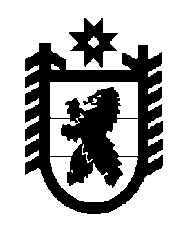 Российская Федерация Республика Карелия    РАСПОРЯЖЕНИЕГЛАВЫ РЕСПУБЛИКИ КАРЕЛИЯВнести в распоряжение Главы Республики Карелия от 24 июля                 2012 года № 268-р (Собрание законодательства Республики Карелия, 2012, № 7, ст. 1325; 2013, № 7, ст. 1235; 2014, № 3, ст. 374; 2015, № 4, ст. 654) следующие изменения: 1) в пункте 2 слова «Заместителю Главы Республики Карелия – Министру здравоохранения и социального развития Республики Карелия» заменить словами «Заместителю Главы Республики Карелия по социальным вопросам»; 2) в пункте 3 слова «Первому заместителю Главы Республики Карелия по экономической политике» заменить словами «Первому заместителю Главы Республики Карелия»; 3) в пункте 4 слова «Заместителю Главы Республики Карелия – Министру здравоохранения и социального развития Республики Карелия, первому заместителю Главы Республики Карелия по экономической политике» заменить словами «Заместителю Главы Республики Карелия по социальным вопросам, первому заместителю Главы Республики Карелия»;4) внести в состав рабочей группы по координации деятельности органов исполнительной власти Республики Карелия и обеспечению контроля за реализацией отдельных указов Президента Российской Федерации от 7 мая 2012 года на территории Республики Карелия (далее – рабочая группа), утвержденный указанным распоряжением, следующие изменения:а) включить в состав рабочей группы следующих лиц:Ломако А.В. – заместитель Министра строительства, жилищно-коммунального хозяйства и энергетики Республики Карелия;  Лесонен А.Н. – Министр культуры Республики Карелия;Ширшов И.В. – заместитель Главы Республики Карелия по развитию инфраструктуры;б) указать новые должности следующих членов рабочей группы:Тельнов О.В. – первый заместитель Главы Республики Карелия, заместитель руководителя рабочей группы;Улич В.В. – заместитель Главы Республики Карелия по социальным вопросам, заместитель руководителя рабочей группы;в) исключить из состава рабочей группы Громова О.Ю.,                   Богданову Е.В., Дроздова В.В.          Глава Республики  Карелия                                                               А.П. Худилайненг. Петрозаводск18 февраля 2016 года№ 56-р